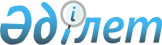 О внесении изменений и дополнений в постановление Правительства Республики Казахстан от 14 марта 2011 года № 254 "Об утверждении Программы "Производительность 2020"
					
			Утративший силу
			
			
		
					Постановление Правительства Республики Казахстан от 1 сентября 2011 года № 999. Утратило силу постановлением Правительства Республики Казахстан от 23 июня 2016 года № 370      Сноска. Утратило силу постановлением Правительства РК от 23.06.2016 № 370 (вводится в действие по истечении десяти календарных дней после дня его первого официального опубликования).      Правительство Республики Казахстан ПОСТАНОВЛЯЕТ:



      1. Внести в постановление Правительства Республики Казахстан от 14 марта 2011 года № 254 "Об утверждении Программы "Производительность 2020" следующие изменения и дополнения:



      в Программе "Производительность 2020", утвержденной указанным постановлением:



      раздел 2 "Введение" дополнить абзацем следующего содержания:

      "управленческие и производственные технологии - комплекс организационных мер по выполнению процессов управления и производства, состоящие из информационных, вычислительных, организационных, производственных и логических действий, выполняемых на предприятиях различного профиля по определенному алгоритму вручную или с использованием достижений науки, техники и общества в целом, направленные на повышение эффективности организации производства и производительности труда.";



      в разделе 5 "Этапы реализации Программы":



      в подразделе 2 "Порядок участия в Программе":



      пункт 3 изложить в следующей редакции:

      "3. Оператор Программы направляет экспертную оценку администратору Программы, заявителю и оператору инструмента.";



      абзац первый пункта 7 изложить в следующей редакции:

      "7. При положительном решении оператора инструмента оператор Программы, оператор инструмента и участник заключают соглашение по реализации инвестиционного проекта, которым предусматривается:";



      в подразделе 3 "Критерии, предъявляемые к консалтинговой компании" абзац четвертый части первой изложить в следующей редакции:

      "отсутствие налоговой задолженности налогоплательщика, задолженности по обязательным пенсионным взносам и социальным отчислениям.";



      в подразделе 4 "Инструменты Программы":



      часть четвертую "Механизм оплаты за разработку или экспертизу комплексного плана консалтинговой компанией" изложить в следующей редакции:

      "Механизм оплаты администратором Программы участнику за разработку или экспертизу комплексного плана консалтинговой компанией:

      1. Заявитель самостоятельно определяет консалтинговую компанию из утвержденного перечня для разработки или экспертизы комплексного плана инвестиционного проекта.

      2. Заявитель и консалтинговая компания заключают договор о разработке или экспертизе комплексного плана инвестиционного проекта.

      3. Заявитель представляет полный пакет документов оператору Программы.

      4. На основе положительной экспертной оценки и документов, подтверждающих расходы участника на разработку или экспертизу комплексного плана инвестиционного проекта, администратор Программы осуществляет перечисление выделенных в рамках бюджетной программы денежных средств оператору Программы.

      5. Оператор Программы осуществляет перечисление участнику денежных средств, перечисленных администратором Программы, в полном объеме, при этом вознаграждение оператору Программы за перечисление денежных средств участникам не предусмотрено.";



      в подразделах Программы "Привлечение квалифицированных проектных и инжиниринговых организаций", "Предоставление инновационных грантов", "Привлечение высококвалифицированных зарубежных специалистов", "Внедрение современных управленческих и производственных технологий":



      части вторые "Оператор инструмента - юридическое лицо со 100-процентным участием государства в его уставном капитале, основным предметом деятельности которого является содействие в обеспечении координации процессов инновационного развития и предоставления мер государственной поддержки" изложить в следующей редакции:

      "Оператор инструмента - юридическое лицо со 100-процентным участием государства в его уставном капитале, основным предметом деятельности которого является содействие в обеспечении координации процессов инновационного развития и предоставления мер государственной поддержки и/или повышение общей инновационной активности в стране, в том числе содействие развитию высокотехнологичных и наукоемких производств.";



      дополнить частью следующего содержания:

      "Администратор программы перечисляет средства на счета оператора инструмента на основе соглашений о предоставлении инструмента между оператором инструмента и участниками. В случае не исполнения или не полного исполнения условий соглашений о предоставлении инструмента со стороны участников, неиспользованные средства по заключенным соглашениям о предоставлении инструмента перераспределяются оператором инструмента для финансирования в последующем финансовом году неисполненного проекта или перераспределяются на софинансирование других проектов, одобренных оператором инструмента.";



      в подразделе Программы "Внедрение современных управленческих и производственных технологий" после слов "управленческих" дополнить словами "и производственных".



      2. Настоящее постановление вводится в действие со дня подписания.      Премьер-Министр

      Республики Республики                      К. Масимов
					© 2012. РГП на ПХВ «Институт законодательства и правовой информации Республики Казахстан» Министерства юстиции Республики Казахстан
				